Goniometrie																				  PL9Goniometrické  funkce  –  shrnutí  vlastnosti  funkcí  sin x,  cos x,  tg x,  cotg x -  doplňte tabulku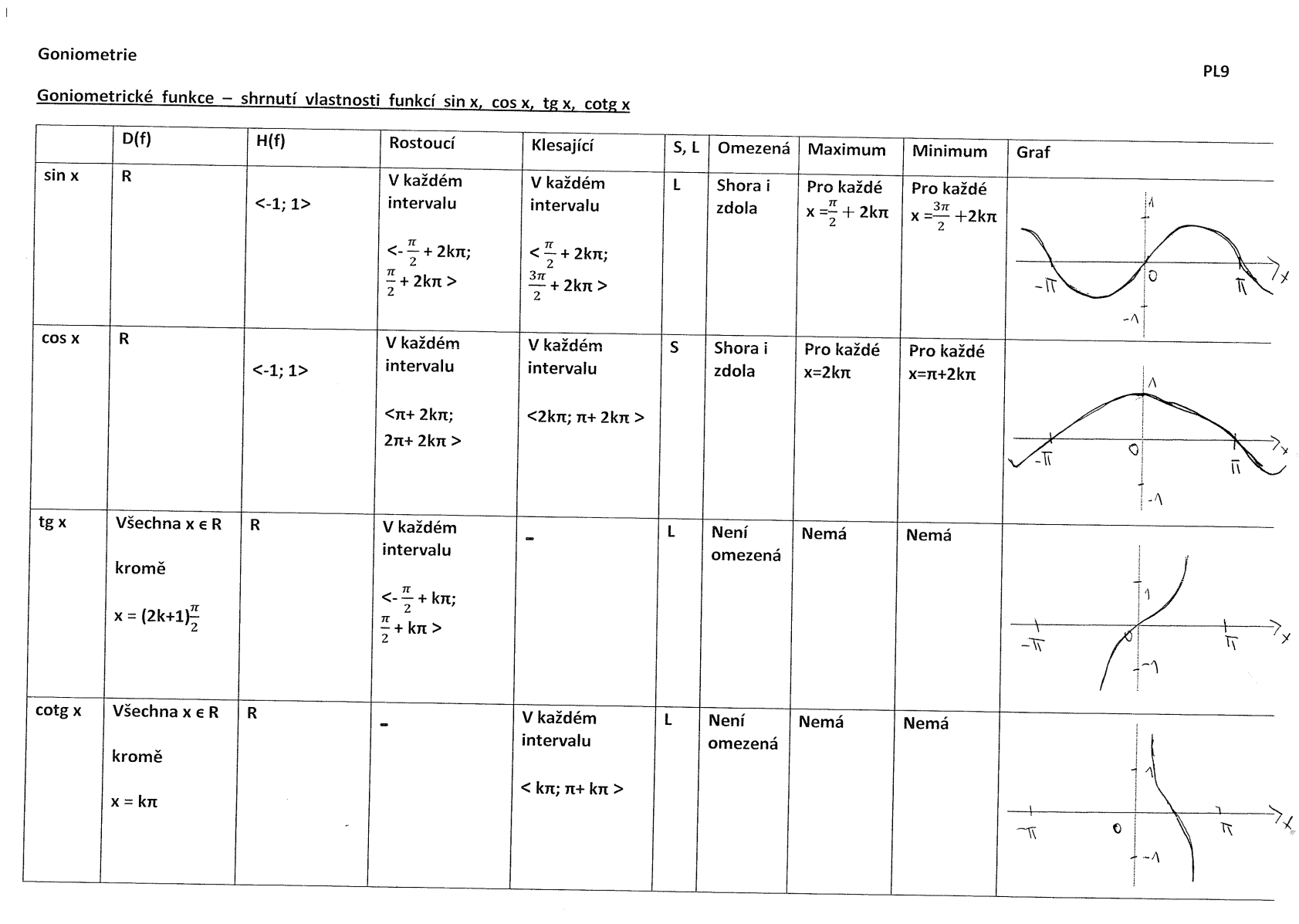 Použitá literatura:
 
[1]Polák, J. Přehled středoškolské matematiky. Vyd. 6. Praha: Prometheus, s. r. o., 1998. ISBN 80-85849-78-X
[2]Hruška, M., RNDr. Státní maturita z matematiky v testových úlohách včetně řešení. Vyd. 1. Olomouc: Rubico, s. r. o., 2012. ISBN 80-7346-149-2
[3]Petáková, J. Matematika – příprava k maturitě a k přijímacím zkouškám na vysoké školy. Vyd. 1. Praha: Prometheus, s. r. o., 2001. ISBN 807196-099-3
[4]Odvárko, O., Doc. RNDr., DrSc. Matematika pro gymnázia Goniometrie. Vyd. 3. Praha: Prometheus, 2005. ISBN 80-7196-178-7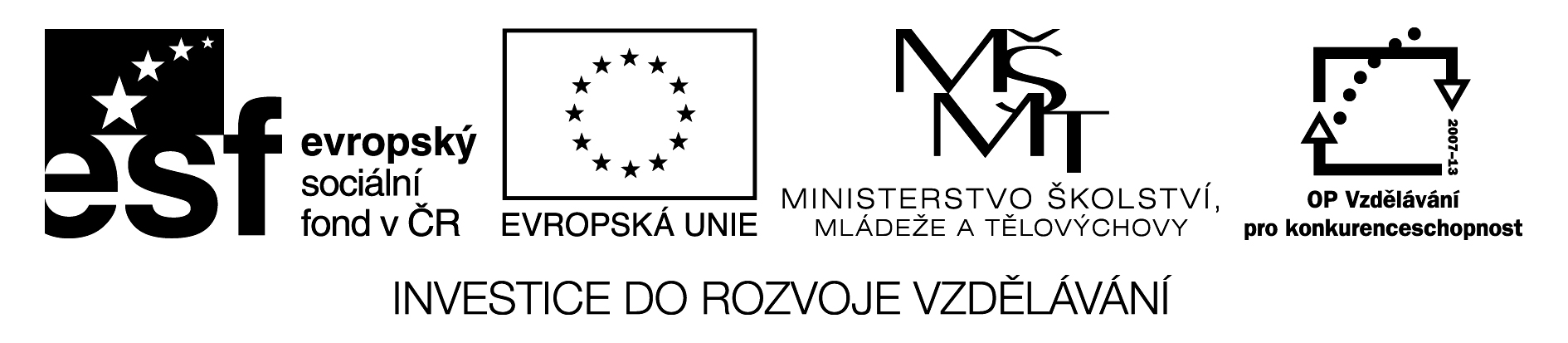 NázevShrnutí učiva fce sin x, cos x, tg x, cotg xPředmět, ročníkMatematika, 2. ročníkTematická oblastGoniometrie a trigonometrieAnotacePracovní list sloužící k procvičení učiva, lze vytisknout, obsahuje i řešeníKlíčová slovaVelikost úhlů, oblouková míra, stupňová míra, sin x, cos x, tg x, cotg xAutorMgr. Hana DudíkováDatum26.2.2013ŠkolaGymnázium Jana Opletala, Litovel, Opletalova 189ProjektEU peníze středním školám, reg. č.: CZ.1.07/1.5.00/34.0221D(f)H(f)RostoucíKlesajícíS, LOmezenáMaximumMinimumGrafsin xR <-1; 1>V každém intervalu <-  + 2kπ;  + 2kπ >V každém intervalu <  + 2kπ;  + 2kπ >LShora i zdolaPro každé x =2kπPro každé x =2kπcos xR <-1; 1>V každém intervalu <π+ 2kπ; 2π+ 2kπ >V každém intervalu <2kπ; π+ 2kπ >SShora i zdolaPro každéx=2kπPro každéx=π+2kπtg xVšechna x ϵ R kroměx = (2k+1)RV každém intervalu <-  + kπ;  + kπ >-LNení omezenáNemáNemácotg xVšechna x ϵ R kroměx = kπR-V každém intervalu < kπ; π+ kπ >LNení omezenáNemáNemá